学生日次進捗報告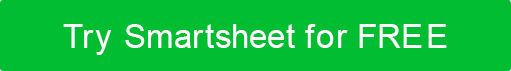 学生名学生名学生名部屋番号部屋番号部屋番号対象日程対象日程対象日程対象日程講師名講師名講師名科目/学年科目/学年科目/学年科目/学年科目/学年科目/学年科目/学年採点 採点 採点 0 - 参加なしまたは悪影響なし0 - 参加なしまたは悪影響なし3-良い貢献 3-良い貢献 1 - 最小限の参加または影響1 - 最小限の参加または影響4 - 大きな貢献4 - 大きな貢献2 - 改善の余地2 - 改善の余地5 - 予想以上5 - 予想以上クラスの活動/目標クラスの活動/目標クラスの活動/目標クラスの活動/目標クラスの活動/目標クラスの活動/目標クラスの活動/目標クラスの活動/目標クラスの活動/目標クラスの活動/目標クラスの活動/目標クラスの活動/目標形容形容形容日付日付日付評価ノート評価ノート評価ノート評価ノートスコアスコア教師のフィードバック教師のフィードバック教師のフィードバック教師のフィードバック教師のフィードバック教師のフィードバック教師のフィードバック教師のフィードバック学生のスコア学生のスコア教師のフィードバック教師のフィードバック教師のフィードバック教師のフィードバック教師のフィードバック教師のフィードバック教師のフィードバック教師のフィードバック親の署名親の署名親の署名親の署名親の署名親の署名親の署名親の署名親の名前親/保護者の署名親/保護者の署名親/保護者の署名親/保護者の署名親/保護者の署名親/保護者の署名親/保護者の署名日付日付免責事項Web サイトで Smartsheet が提供する記事、テンプレート、または情報は、参照のみを目的としています。当社は、情報を最新かつ正確に保つよう努めていますが、本ウェブサイトまたは本ウェブサイトに含まれる情報、記事、テンプレート、または関連グラフィックに関する完全性、正確性、信頼性、適合性、または可用性について、明示的または黙示的を問わず、いかなる種類の表明または保証も行いません。したがって、お客様がそのような情報に依拠する行為は、お客様ご自身の責任において厳格に行われるものとします。